智能单机功能使用说明在信息发布系统软件里面，按下鼠标的滚轮键（注：是按不是滚动），弹出菜单中选择单机设置，开启单机模式（若未打开单机模式）。单机模板设置界面：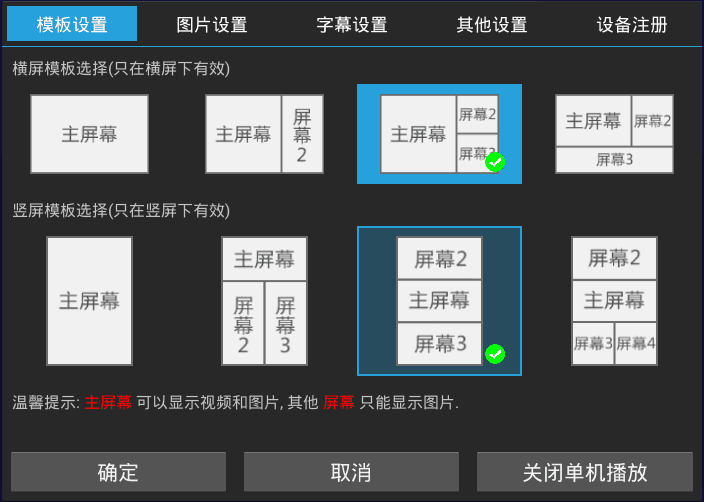 图片设置界面（选择效果、跳转时间、过渡颜色）：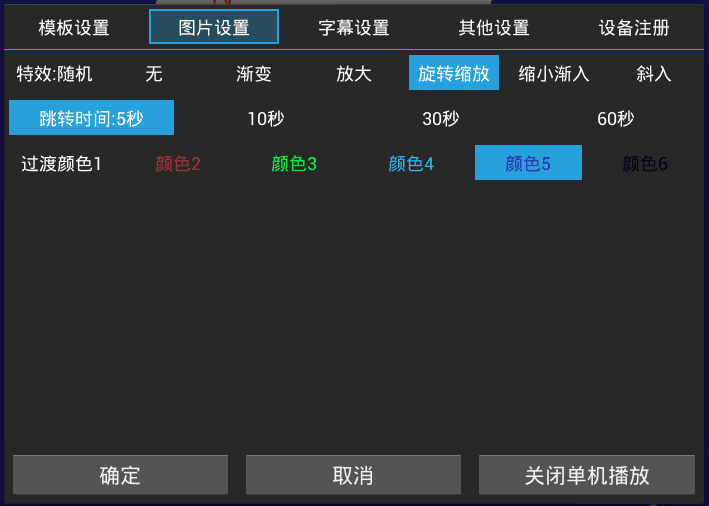 字幕设置界面：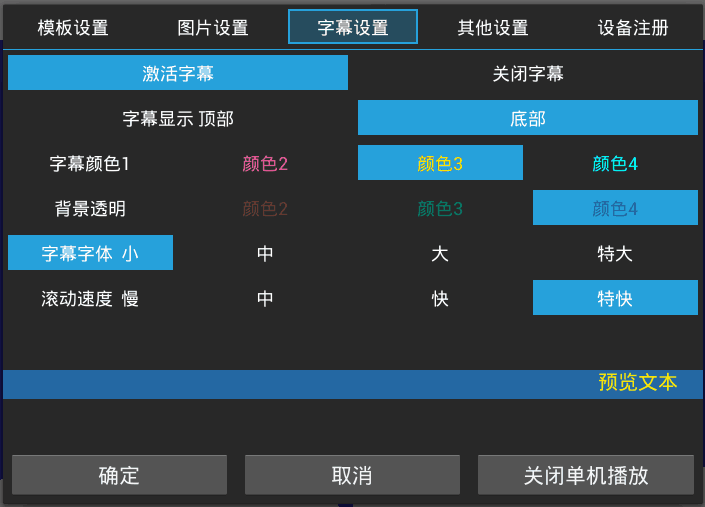 其他设置界面（选择节目存储位置内部存储或者扩展存储）：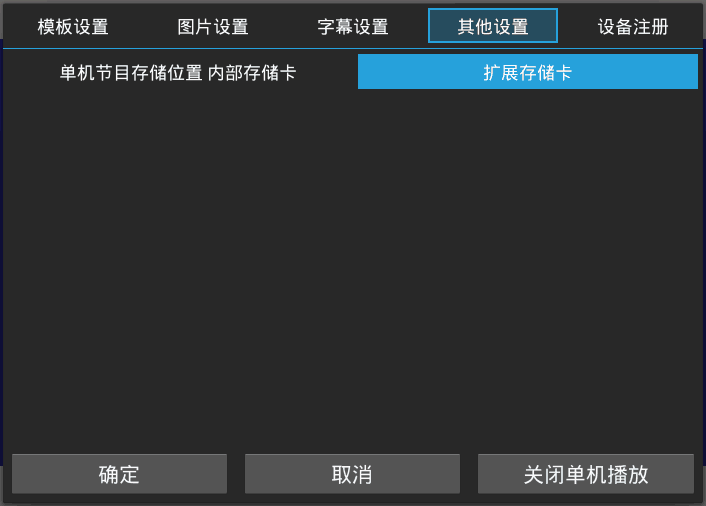 制作单机节目：U盘插到电脑上，新建一个名字为“单机节目”的文件夹：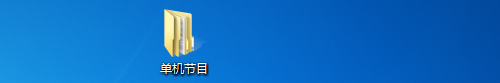 文件夹放入5个子文件夹：主屏幕、屏幕二、屏幕三、屏幕四。（屏幕二、屏幕三、屏幕四放入图片，文本为UFT-8格式；主屏幕可放入视频和图片或者二选一），用户根据所选模板放入内容，例如只有满屏播放的只放入主屏幕文件夹即可：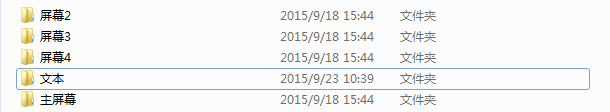 3、将制作好的U盘插入广告机，根据使用的实际情况选择导入方式，如下图：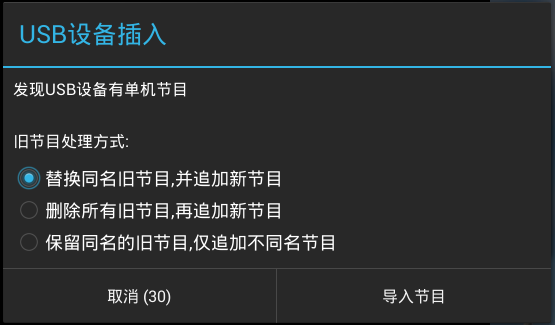 4、在单机设置界面选择你要的模板和图片效果等，进行播放。